Answer Q 2 & 3 from   How safe...?   Case 13.2, p233               EXPLICITLY APPLY textbook material  in your answer!                       Due by end of Sunday , CST Answer the question below thoroughly! Explain your reasoning citing material from the textbook chapters  and applying the ideas on varying ethical perspectives graphically portrayed in the Bridge on the  River Quai  film clip. Be sure to respond to the answer of at least on other class member. Also, remember that participationQ 2  Which ethical perspective best describes PPI's approach to safety issues? Would you say PPI takes a utilitarian, duty, or virtue-based approach?Q 3 Regarding safety issues, how does management see its responsibilities toward its employees?How do the attorneys see their responsibilities toward PPI? 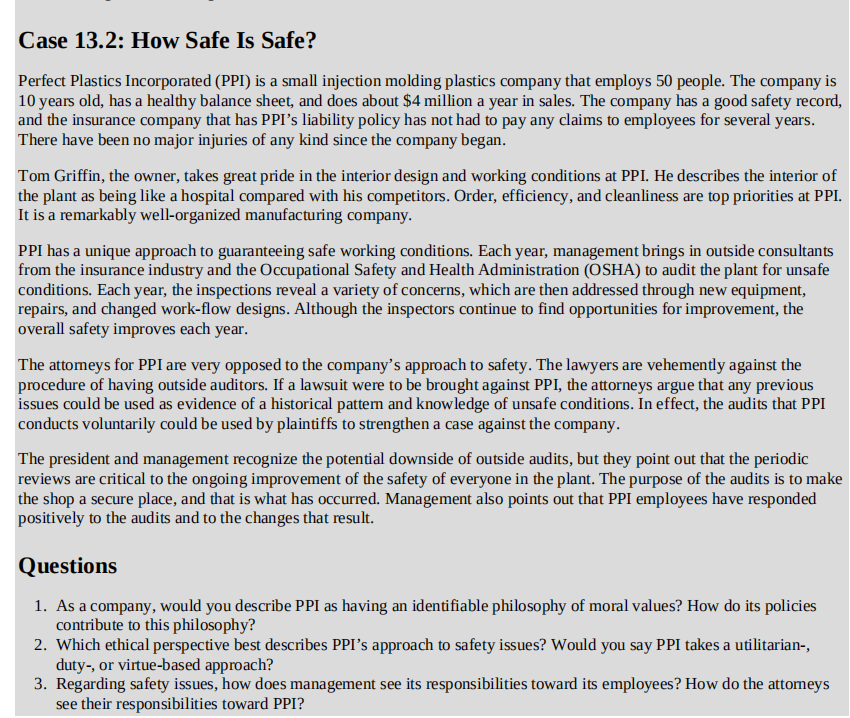 